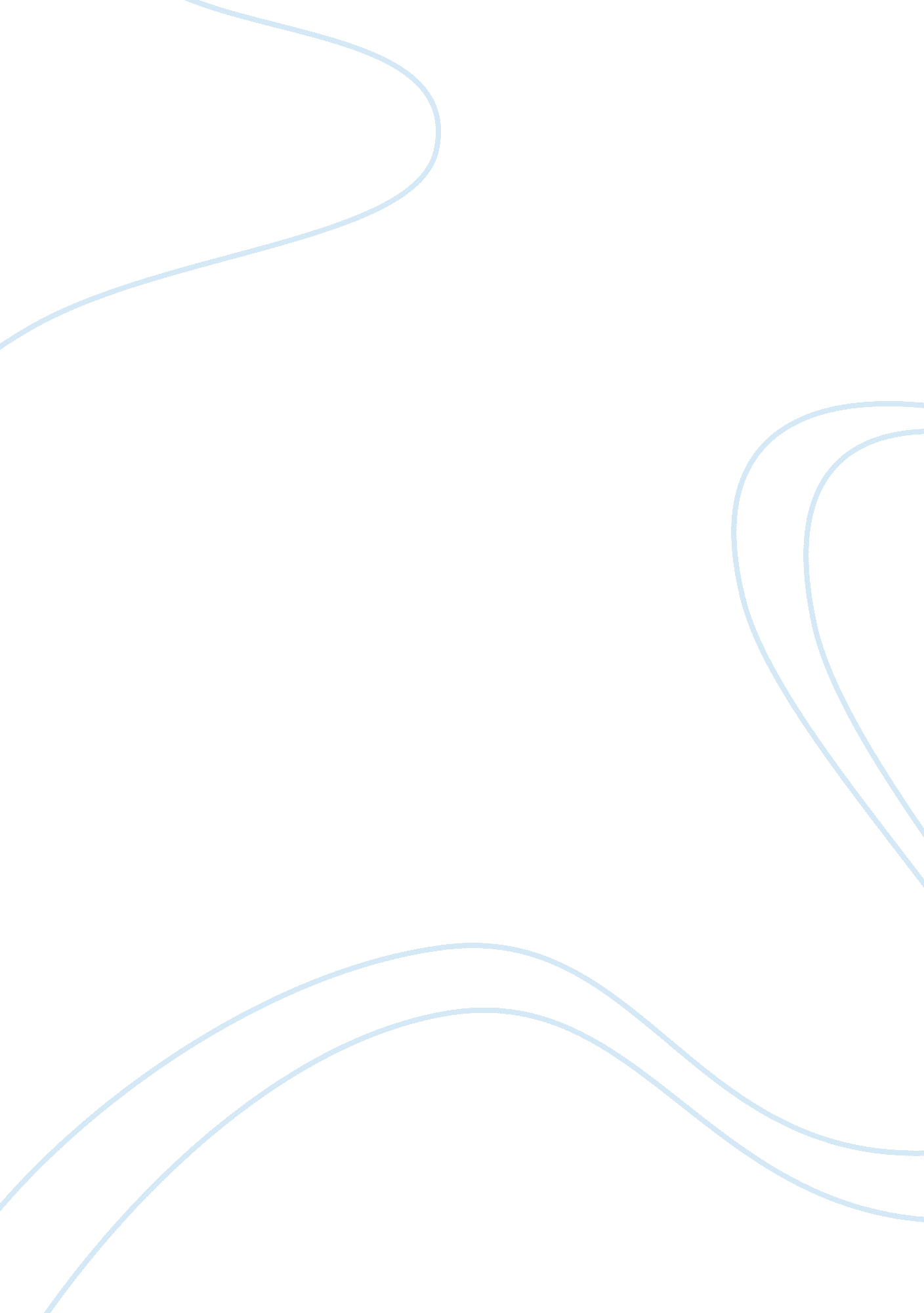 Philo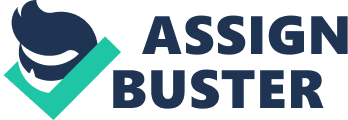 Discuss the role that narrative and mythic experience have in living a full human life A narrative and mythic experience is essential towards living a life which is filled with implications that are important. What this means is the fact that a human life that has failed to experience different realities has not lived in entirety. There would be shortcomings in the wake of achieving fulfillment by the person under discussion. 
A narrative experience helps the individual to relate what he has been through and how the same will make a conclusive difference within his life if he tries to see the same experience in a totally different perspective. Narrative experience could be built on actual life circumstances and situations that have taken place over a period of time or these could be mythical in nature, which would mean that the person has heard some legends from different people or read the same somewhere and then tried to relate them with his own life (Bottum 2008). At times, it is also possible that these mythical experiences are true, which goes to suggest that people have faith in the authenticity of fables and stories that have been on the rounds since a long time. This indeed is a very fulfilling experience for the people who want to seek the best of both worlds, i. e. the real world as well as the one which is indeed based on myth and lacks sound logic. 
Moving on, the narrative abilities of a person help him to comprehend the real meaning of human life and this facilitates him in his quest to learn quite a number of things all this while. These different experiences therefore are very satisfying for him as he tries to relate the real experiences with the mythic ones, where the latter are just the stories that he has heard over a period of time and have little or no bearing on his life in essence (Author Unknown 2004). What is even more interesting is the fact that narrative and mythic experiences are based on the state of mind of a person, i. e. the exact situation under which he has listened to the fable which indeed is a part of the mythic experience or the real life story that he has been a part of, known as an actual narrative. 
In essence, in the time and age of today, it is of paramount significance if an individual tries his best to experience life’s different shades so that he could extract happiness, joy and delight from what is on offer in front of him. It would be a pity to suggest that those people, who do not like to narrate what is happening in front of them or with them, usually do not experience life completely and this means that they are missing out on a number of things in life as a matter of fact. Hence a person must try his best to be a part of the narrative and mythic experience so that he could learn a thing or two from all such situations and circumstances that have happened with him or to him lately. 
Works Cited 
Author Unknown. Life Experience Can Count as Learning. The Washington Times, October 18, 2004 
Bottum, Joseph. The Judgment of Memory. First Things: A Monthly Journal of Religion and Public Life, March 2008 
Word Count: 524 